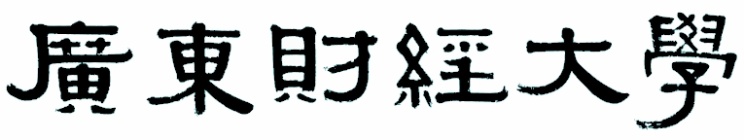 佛山校区总泵房水泵更换安装服务项目招标文件佛山校区管理委员会 编制2023年6月25日 发布目录第一部分投标邀请函	4第二部分  项目内容及需求	62.1 项目概况	62.2 商务要求	6第三部分  投标人须知	93.1 说明	93.2 招标文件	103.3 投标文件	10第四部分  评标办法、资格性审查及评标标准	124.1 评标方法	124.2  资格性审查	124.3  权重分配表	124.4  评标标准	12第五部分  合同格式及主要条款	18第六部分  投标文件格式	216.1 投标函	216.2 价格文件	236.3 技术文件	246.4 商务文件	256.5承诺书	306.6 投标资格文件	316.7法定代表人证明书	336.8 授权委托书	356.9 投标文件自查清单（仅供提示）	36第一部分投标邀请函各潜在投标人：根据《广东财经大学采购管理实施办法》有关规定，佛山校区管委会拟通过公开招标方式为佛山校区总泵房水泵更换安装服务项目评定供应商。欢迎符合资格条件的供应商前来投标。有关事宜如下：项目名称：佛山校区总泵房水泵更换安装服务项目投标预算金额：98500元递交投标文件及投标截止时间1.3.1递交投标文件时间：2023年7月5日上午9点-11点1.3.2投标截止时间：2023年7月5日上午9点整信息发布媒体凡与本项目相关的澄清、变更、以及中标公示、成交结果等信息均发布在广东财经大学佛山校区网站和学校公告栏。如有不一致，以发布在广东财经大学佛山校区网站的文本为准。期望得到的协助与配合为了提高招标采购效率，节约社会交易成本及时间，希望报名并确定参与招标，而后又决定不参加本次招标的投标人，请在投标截止时间2天前按下述联系方式书面告知我们（联系人：余老师，办公电话：0757-87828281）。对您的支持与配合，谨表谢意。1.6注意事项因疫情防控需要，投标人进入学校及投标须满足以下条件：1.6.1请各投标人提前一天联系：余老师联系电话：0757-87828281/13106660119进行入校投标报备。不按规定，无法入校，责任自担。1.6.2投标人须遵守学校疫情防控相关要求，有序进学校，不聚集聊天，与人保持间隔1米以上。1.6.3递交投标文件结束后，投标人应立即离开学校。招标人及联系方式第二部分  项目内容及需求2.1项目概况项目名称：佛山校区总泵房水泵更换安装服务项目。经费预算：人民币98500元。预算及报价费用都包括货物及零配件的购置和安装、运输保险、装卸、调试、质保期售后服务、人工材料费、合同实施过程中应预见和不可预见费用等含税一切费用，采购人不再另行支付其他费用。项目地点：广东省佛山市三水区云东海街道学海中路1号（广东财经大学佛山校区）2.2项目内容（1）水泵必须有出厂合格证和质检报告，不合格的一律不准使用。（2）负责3台水泵安装调试及3台旧水泵拆除移走，涉及到基础检验、水泵就位安装、检测与调整、润滑与加油、试运转等。（3）完成更换及安装后，水泵达到标识流量跟扬程，额定功率所对应电流方目验收完成。质保合同结束前，投标人应针对采购人采购的设备作一份状况运行报告，交采购人有关人员签字确认备案。合同期满后中标人必须按接收专用工具设备、图纸等（如有）清单移交给采购人，并保证水泵等设备完好。（4）质量要求：水表品牌应该为广一水泵或同等档次质量的品牌产品。（5）现场勘查:参加本项目的所有投标人请于2023年7月1日上午9点在广东财经大学佛山校区厚德楼门口集中进行实地勘察。勘察当天，任何理由不参加实地勘察者，视作自动放弃勘察机会。勘察现场联系人：余老师，电话：13106660119。2.3质保期：质保期两年。质保期从验收合格之日起计算。质保期内出现任何质量问题，中标人均需无偿免费更换。且在质保期内，中标人要每半年巡查一次，确保及时处置水泵可能存在的问题。2.4商务要求（1）履约保证金：中标人在签订合同后10个工作日内，以支票或银行汇票的方式向采购人提交中标合同总价的5%作为履约保证金。若中标人在合同期限内无违约行为或致采购人利益受损行为的，则履约保证金在服务期满后一个月内由采购人无息退还。（2）付款方式：项目通过双方验收合格后，采购人凭中标人提供的正式发票，在30个工作日内支付合同总价的100%。如遇节假日或学校寒暑假期，支付时间相应顺延，具体以学校财务部门办理时限为准。付款方式：银行网转。（3）违约责任：①中标人交付的货物、提供的服务不符合国家和行业标准、采购文件、投标文件或合同规定的，采购人有权拒收，并且中标人须向采购人支付合同总价5%的违约金。②中标人未能按本合同规定的交货时间交付货物的，从逾期之日起每日按合同总价3‰的数额向采购人支付违约金；逾期半个月以上的，采购人有权终止合同，中标人须向采购人支付合同总价5%的违约金，采购人由此而造成的经济损失由中标人承担。③采购人无正当理由拒收货物，到期拒付货物款项的，采购人向中标人偿付合同总价5%的违约金。采购人如果逾期付款，则每日按本合同总价的3‰向中标人偿付违约金。④在服务期及质保内，中标人保证水泵正常运行。因中标人原因而造成水泵损坏，中标人应承担全部赔偿责任，采购人有权终止合同并没收全部履约保证金。因中标人而引起的安全事故、责任等，中标人应承担全部赔偿责任，采购人有权终止合同并没收全部履约保证金。⑤中标人在服务期间员工出现违法、违纪、违规行为，所造成的一切后果及损失，由中标人承担责任和负责赔偿。后果严重的，采购人有权解除合同，取消中标人的服务资格，并追究相关法律责任。合同期内，中标人如违反下列条款之一的，采购人有权立即终止合同，并没收合同履约保证金：a.设备每半年巡检不能达到合同约定的；b.维修服务响应时间，三次不能达到实际要求的；c.实施维修或更换时违反操作安全规程，玩忽职守，造成设备损坏的；d.采取欺瞒手段，欺骗采购人更换设备；e.采购的设备（配件）以次充好、属于不合格产品的；f.中标人员工出现违法、违纪、违规行为，给采购人造成损失的。g.中标人不得将本服务项目转包给第三方，不允许分包或转包维保责任和维保事宜。如有违反，采购人有权立即解除合同并没收履约保证金，中标人赔偿采购人由此受到的一切损失。h.合同期末，中标人不配合采购人做好移交工作的，采购人有权没收履约保证金。（4）其它违约责任按《中华人民共和国民法典》处理。2.5其他重要事项说明或要求中标人须文明施工、爱护现场其它设施。交付使用前要清理现场，废料垃圾由中标人负责清运出校园区域，不得留下任何垃圾，做到现场整洁、货物干净，如损坏，需照价赔偿。第三部分  投标人须知说明适用范围本招标文件仅适用于本次招标中所叙述的报价范围。除特别说明外，本招标文件均适用所有子包（如有的话）。本招标文件的解释权归广东财经大学所有。定义“招标人”、“采购人”、“买方”、“甲方”、“学校”、“校方”、“我校”“业主”、“用户”均指广东财经大学，合同的一方当事人。“投标人”、“报价人”、“供应商”是指参与本项目竞争的法人。“中标人”、“成交人”、“卖方”、“乙方”是指经法定程序确定并授予合同的投标人，合同的一方当事人。“货物”是指投标人须向招标人提供符合国家有关标准并满足招标文件规定的一切设备、机械、工具、产品及其伴随配件、资料等相关服务。招标文件中没有提及招标货物来源地的，根据国家相关规定均应是本国货物，优先采购节能、环保产品。“服务”是指投标人须向招标人履行的职责并提供满足招标文件规定的劳务，如技术协助、支持、培训，安装、调试、管理、维护及其所需工具、手册等其它技术资料和材料。合格投标人3.1.3.1投标人须具有独立法人资格，持有相关部门核发的经营证照（复印件加盖公章）；3.1.3.2未被列入“信用中国”网站(www.creditchina.gov.cn)“失信被执行人或重大税收违法案件当事人名单或政府采购严重违法失信行为”记录名单；没有处于中国政府采购网(www.ccgp.gov.cn)“政府采购严重违法失信行为信息记录”中的禁止参加政府采购活动期间（提供截图加盖公章）；3.1.3.3本项目招标不接受联合体投标。招标文件招标文件的构成投标邀请函。项目内容及需求。投标人须知。评标办法及标准合同格式及主要条款。投标文件格式。招标文件的澄清、修改及补充等其他文件。投标文件投标文件的构成投标文件应符合法律法规及招标文件的要求，至少包括下列文件：3.3.1.1投标函。3.3.1.2价格文件。3.3.1.3技术或服务文件。3.3.1.5承诺书。3.3.1.6投标资格文件（包括：合格投标人资格证明文件、法定代表人证明书、授权委托书、投标人认为有必要提供的其他资质证书、材料）以上文件相关格式、内容及要求请见招标文件第六部分。投标文件的编制3.3.2.1投标人在获取招标文件后，应当按照招标文件的要求自主编制投标文件，投标文件应当对招标文件提出的实质性要求和条件作出明确的响应。3.3.2.2投标人应采用Office软件的Excel或Word中文版（A4纸）制作投标文件，图片、印刷文件以及招标文件另有规定的除外，并有封面、目录、流水页码。3.3.2.3投标人应完整、真实、准确的填写招标文件中规定的所有内容，且字体清晰。由于字体模糊或内容不详或没有提供招标文件中所要求的全部资料及数据，投标人应承担由此造成的任何后果。3.3.2.4投标人必须对投标文件所提供的全部资料的真实性承担法律责任，并无条件接受招标人及上级相关监督管理部门等对其中任何资料进行核实的要求。投标报价3.3.3.1投标人应按照招标文件规定的内容、责任范围进行报价，并按《价格文件》确定的格式报价。3.3.3.2投标必须对所投标的子包（如果有的话）中所有内容进行报价，不允许只对包中部分内容进行报价，每个子包有且仅有一个报价（招标文件允许投标备选方案的除外），对于报价免费的项目必须标明“免费”。  投标文件的装订与签署3.3.4.1投标文件一律用A4纸（图纸、效果图等招标文件有特别说明的除外）打印，每套投标文件应独立装订成册。3.3.4.2投标人应准备投标文件正本1套、副本3套，每套投标文件须清楚地标明“正本”或“副本”。一旦正本和副本不符，以正本为准。3.3.4.3投标文件应由投标人的法定代表人或代理人在投标文件上签字。任何行间插字、涂改和增删的，必须由投标文件签字人在旁边签字确认，并加盖投标人公章。3.3.4.4因投标文件装订质量或不可抗力事件而造成的一切后果，招标人概不承担责任。  投标文件的密封3.3.5.1投标人应将投标文件正本、副本装入信封或封套中，且在信封或封套上标明“正本”或“副本”字样。3.3.5.2信封或封套均应按以下要求清晰标记：3.3.5.3信封或封套的封口处加盖供应商公章。3.3.5.4信封或封套未按上述要求密封和加写标记的，造成投标文件涉密、误投或过早启封，招标人概不负责。投标文件的递交3.3.6.1投标人应当在招标文件要求递交投标文件的截止时间（开标时间）前或指定的时间，将投标文件送达指定地点。3.3.6.2未密封或在投标截止时间后送达的投标文件，招标人不予接收。投标保证金3.3.7.1本项目不需要提交投标保证金，但因投标人出现以下行为之一而造成招标人受到损害、损失的投标人必须承担赔偿招标人损失的责任，赔偿金额为本项目采购预算总金额的1%，若造成的损失超过本项目预算金额的1%的，投标人还必须对超过部分予以赔偿。3.3.7.2投标人在招标文件规定的投标有效期内撤回其投标或投标文件。3.3.7.3中标人未能按招标文件要求与招标人签订合同。第四部分  评标办法、资格性审查及评标标准评标方法4.1.1 本次评标采用综合评分法 ，即在最大限度地满足招标文件实质性要求的前提下，按照招标文件中规定的各项因素进行综合评审后，以评标总得分最高的投标人作为中标候选人。4.2  资格性审查详见资格性审查表    （附表一）。4.3  权重分配表详见权重分配表      （附表二）。4.4  评标标准（1）价格评分标准：详见《价格评分表》  （附表三）。（2）商务评分标准：详见《商务评分表》  （附表四）。（3）技术评分标准：详见《技术评分表》  （附表五）。附表一：                 资格性审查表备注：1.本表与招标文件中相关评标条款内容不一致的，以本表内容为准。2.每一项符合的打“〇”，不符合的打“×”。打“×”的，请说明理由。3.“结论”一栏填写“通过”、“不通过”；任何一项出现“×”的，结论均为不通过；不通过的，为无效投标。4. 如“结论”意见不统一时，由评标委员会成员投票表决，采用少数服从多数的原则，如有投票表决，应说明表决过程及结果。附表二：权重分配表注：满分为100分，即三项得分之和权重为100%。附表三：价格评分表附表四：商务评分表注：各评委按规定的范围内进行量化打分，并统计总分。附表五：技术评分表注：各评委按规定的范围内进行量化打分，并统计总分。第五部分  合同格式及主要条款本合同格式仅供参考，具体条款及内容以双方最终协商一致的为准组成合同的文件本合同协议书。中标通知书。投标函及其附件。招标文件。标准、规范及有关文件。上述所指合同文件应认为是互相补充和解释的，若彼此内容存在矛盾，应以合同及事后的书面补充协议为准。合同标的合同总价：人民币（大写）（￥）。合同总价包括了全部含税费用。价格明细清单（见合同附件一）。标的数量、服务内容等文件（见合同附件二）。其它约定：。结算方式本合同价格为单价固定不变价。本合同价格为总价固定不变价。本合同价格为按实结算。以上方式只能选定一种。付款方式一次性付款。分期付款： 。以上方式只能选定一种，选择“分期付款”的应明确每期付款的条件和时间，并要求出具有效发票和支付凭证，一般以支票或汇票的形式支付。履约要求时间：。地点：。质量要求：。验收标准：。双方的其它约定：。履约保证金金额：。交纳方式：。用途：。退回条件：。甲方的权利与义务双方的约定：。法律法规以及招标文件规定的其他权利和义务。乙方的权利与义务双方的约定：。法律法规以及招标文件规定的其他权利和义务。违约处罚双方的约定：。免责条款凡若因国家政策调整或者法律法规变更、因发生严重自然灾害、战争或其他不能预见、不能避免的不可抗力原因，导致无法继续履行本合同的，双方互不承担违约责任。遇有上述不可抗力的一方，应立即用邮递或传真通知对方，并应在 日内，提供不可抗力的详情及合同不能履行，或不能部分履行，或需延期履行理由的证明文件。该项证明文件应由不可抗力发生地区的公证机关出具，如无法获得公证出具的证明文件，则提供其他有力证明。遭受不可抗力的一方由此而免责。双方的其它约定：。争议的解决在合同执行过程中产生的任何争议，双方应当友好协商解决，协商不成的，由合同签订所在地人民法院裁决。争议解决过程不影响合同其他条款执行的，其他条款应继续执行。合同生效双方的约定：。经双方法定代表人或其授权人签字、盖公章后生效，如需履约保证金的，按照合同约定递交履约保证金后生效。合同的解除双方完全履行各自的权利和义务后，本合同自动解除。双方的其它约定：。附则本合同未尽事宜，经双方协商一致后，可另行签订书面补充协议。本合同壹式份，甲、乙双方各执份。双方的其它约定：。合同附件附件一：价格明细清单。标的数量、服务内容等文件。其它附件：。第六部分  投标文件格式对于本招标文件中要求列出而本部分中没有具体格式及要求的内容，投标人可自行拟定清晰明确的文件格式，但投标文件应有相应的目录及页码。投标函致: 广东财经大学我方确认收到贵方提供的                采购项目（项目编号：     ）的招标文件的全部内容，我方：(投标人名称)                 作为投标人正式授权 (代理人全名、职务、身份证号码)              代表我方进行有关本投标的一切事宜。在此提交的投标文件，正本 1 套，副本3套，投标文件包括如下内容：投标函。价格文件。技术或服务文件。承诺书。投标资格文件。其它有关文件（招标文件有规定或评标标准有涉及或投标人认为有需要提供的）。我方已完全明白招标文件的所有条款要求，并重申以下几点：按招标文件要求提供的投标总价详见《投标报价一览表》。本投标文件的有效期完全响应招标文件要求（投标截止时间起90天内有效），如中标，有效期将延至合同终止日为止。在此提交的资格证明文件均在投标有效期内有效，如有在投标有效期内失效的，我方承诺在中标后补齐一切手续，保证所有资格证明文件能在签订采购合同时直至采购合同终止日有效。我方明白，在规定的投标截止时间之后、投标有效期之内撤回投标或中标后不按规定与招标人签订合同或不提交履约保证金的，愿意接受有关投标保证金的罚则。我方同意按照贵方可能提出的要求而提供与投标有关的其它任何数据、信息或资料。我方理解贵方不一定接受最低投标价或任何贵方可能收到的投标。我方如果中标，将保证履行招标文件及其澄清、修改文件（如果有）中的全部责任和义务，按质、按量、按期履行好合同。我方作为（制造商/代理商）是在法律、财务和运作上独立于招标人的投标人，在此保证所提交的所有文件和全部说明是真实的、准确的、有效的。我方投标报价已包含应向知识产权所有权人支付的所有相关税费。并保证，招标人在中国使用我方提供的货物时，如有第三方提出侵犯其知识产权主张的，责任由我方承担。我方在近三年没有违法行为，在以往政府招标采购活动中没有违规和违约行为，并保证所供货物及服务来源合法，否则由我方承担因此产生的法律责任和经济责任。所有与本招标有关的函件请发往下列地址：  电    话：                             .传    真：.地    址：.邮政编码：.  代表姓名：.职    务：.投标人（公章）：投标人地址：法人或代理人姓名（签名）：日    期：（注：本投标函为必要文件(不得改变格式)，必须加盖投标人公章，必须有法定代表人或代理人亲笔签名，否则，作无效处理）价格文件投标报价一览表                                                   货币单位：人民币元注：1、本表报价包含运输、安装、调试和人员培训、售后服务、所有安装现场的收尾工作及完成本项目应预见和不可预见的一切含税费用，是采购人支付给中标人的唯一款项，中标人不得再向采购人收取其它任何费用。2、填写此表时不得改变表格的形式。3、以上表中内容必须计算机录入、填写、打印。手写按无效投标处理。投标人（公章）：投标人地址：法人或代理人姓名（签名）：日    期：（注：本报价表为必要文件，必须加盖投标人公章，必须有法定代表人或代理人亲笔签名，否则，作无效处理）技术文件6.3.1一般技术响应表注1、投标人必须对应招标文件第二部分的各条款”的一般技术要求的有关内容逐条响应。2、投标人的响应内容应具体、明确；含糊不清、不确切或伪造、变造证明材料的，按照不完全响应或者完全不响应处理。构成提供虚假材料的，依法移送有关监管部门查处。3、请在“偏离简述”栏内扼要说明偏离情况，如无偏离则不需列明。4、以上所有文件均需加盖投标人公章。投标人（公章）：投标人地址：法定代表人或代理人姓名（签名）：日    期：6.3.2实质性响应条款（“★”项）响应表注：1、投标人须对应招标文件“采购项目内容”中的“★”项内容逐条响应。如有缺漏，缺漏项视同不符合招标要求。打“★”项为不可负偏离的重要项。2、投标人响应采购需求应具体、明确，含糊不清、不确切或伪造、变造证明材料的，按照不完全响应或者完全不响应处理。3、本表内容不得擅自修改。4、如有要求提供授权证明文件、承诺等，请附授权证明文件、承诺函，并注明在投标文件第几页。6.3.3 详细的技术文件投标人应对照《项目内容及需求》中的 各条款”及 《技术评分表》、，逐一对本项目技术要求提供书面响应：技术响应程度技术服务团队。服务承诺及优惠承诺维保方案。应急方案与质量保证措施。本地化服务。其他技术文件。注：以上所有文件均需加盖投标人公章。6.4 商务文件6.4.1商务响应表注：1、投标人必须对应招标文件中的商务要求”等内容逐条响应。2、投标人的响应内容应具体、明确；含糊不清、不确切或伪造、变造证明材料的，按照不完全响应或者完全不响应处理。构成提供虚假材料的，依法移送有关监管部门查处。3、请在“偏离概述”栏内扼要说明偏离情况，如无偏离则不需列明。投标人（公章）：投标人地址：法定代表人或代理人姓名（签名）：日    期：6.4.2 详细的商务文件投标人应对照《项目内容及需求》中的 “商务要求” 及《商务评分表》，逐一提供响应本项目的商务文件：商务响应程度同类项目业绩。投标人信誉。纳税信用等级。其他商务文件。注：以上所有文件均需加盖投标人公章。附表：业绩一览表 注：每个业绩都必须同时提供以下加盖投标人公章的业绩证明材料，缺少任何一份材料，都作为无效业绩处理。合同关键页（关键页包括能够获知甲乙双方名称、合同标的页面及签字盖章页）复印件（合同上没有标明金额的，须提供由用户单位或使用部门出具且盖有其公章的书面的合同金额或结算金额证明原件）。（2）对应的验收报告复印件或用户证明原件（验收报告必须盖有用户单位或验收部门公章，无验收报告的，须提供用户单位或使用部门出具的且盖有其公章的完成用户证明原件）。投标人（公章）：投标人地址：法定代表人或代理人姓名（签名）：日    期：6.5承诺书投标人应详细说明在合同履行过程中的服务及相关承诺，如服务优惠、项目进度、质量保证、培训、售后维护、跟踪及有关费用负担等，格式自定，但内容必须清晰。投标人（公章）：投标人地址：法人或代理人姓名（签名）：日    期：6.6 投标资格文件6.6.1 关于资格文件的声明致：  广东财经大学  本签字人愿意参        （填写采购项目名称及项目编号 ）的投标，提供招标文件中规定的货物及服务，并承诺所递交的资格文件以及有关澄清、补充说明是准确的、真实的、有效的。特此声明。投标人（公章）：投标人地址：法定代表人或代理人姓名（签名）：日    期：6.6.2 资格文件投标人应对照招标文件要求，详细地提供资格响应文件，包括但不限于下列文件：合格投标人资格证明文件。法定代表人证明书、授权委托书。投标人认为有必要提供的其他资质证书、材料。注：以上所有复印件均需加盖投标人的公章。投标人（公章）：投标人地址：法人或代理人姓名（签名）：日    期：6.6 声明声   明我司已知悉并清楚理解本次采购的全部内容，对本次采购作出实质性响应。同时我司声明：同时我司完全符合《政府采购法》第二十二条规定的条件，且非联合体投标。如若我司不符合上述声明，则贵校有权随时无条件解除双方之间合同，且一切责任均由我司全力承担。                                             投标人（公章）：投标人地址：法定代表人姓名（签名）：日    期：（注：本证明书为必要文件(不得改变格式)，必须加盖投标人公章，必须有法定代表人亲笔签名，否则，作无效处理）6.7法定代表人证明书（法定代表人姓名）同志，( 身份证号码： )现任我单位 （投标人名称、职务） ，为法定代表人，特此证明。企业法人营业执照号码：组织机构代码：经 济 性  质：成立日期：投标人（公章）：投标人地址：法定代表人姓名（签名）：日    期：（注：本证明书为必要文件(不得改变格式)，必须加盖投标人公章，必须有法定代表人亲笔签名，否则，作无效处理）6.8 授权委托书致:广东财经大学本授权书声明： （法定代表人姓名） 是注册于（国家或地区）的 （投标人名称）的法定代表人，现任职务。在               采购项目（项目编号为：      ）的投标，现授权（姓名、职务）作为我公司的全权代理人，以我方的名义处理一切与之有关的事宜。本授权书于年月日签字生效，有效期至年月日。投标人（公章）：地        址：法定代表人（签名）：职        务：代理人（签名）：职       务：（注：法定代表人为投标人代表并亲自签署投标文件的可不提交，否则，本委托书为必要文件（不得改变格式），必须加盖投标人公章，必须有法定代表人和代理人的亲笔签名，且有效期不得短于投标截止日或开标日，否则，作无效投标处理）6.9 投标文件自查清单（仅供提示）    投标人应自行检查投标文件的编制、装订、签署等情况，确保所递交的投标文件资料满足招标文件要求，避免投标文件无效。资格性资料对照《资格性审查表》逐项核对应提交资格证明文件符合性审资料对照《符合性审查表》逐项核对投标文件的符合性（含招标文件的★号条款）《项目内容及需求》响应资料对照项目需求书要求逐项核对应提交的资料《技术评分表》和《商务评分表》中供评审的证明文件对照技术和商务评分表中的评审要求逐项核对应提交的证明文件注：投标人应根据投标文件中的资料提交情况如实制作本清单，并对本清单的准确性负责。招标人：广东财经大学联系人：余老师联系电话：0757-87828281       联系地址：广东财经大学佛山校区（佛山市三水区云东海街道学海路1号厚德楼205室）广东财经大学佛山校区（佛山市三水区云东海街道学海路1号厚德楼205室）广东财经大学佛山校区（佛山市三水区云东海街道学海路1号厚德楼205室）收 件 人：    广东财经大学佛山校区管理委员会         广东财经大学佛山校区管理委员会     项目名称：                                                    投标文件                               投标文件项目编号：在开标时间（     年   月  日   时）前 不得启封  （公章）在开标时间（     年   月  日   时）前 不得启封  （公章）在开标时间（     年   月  日   时）前 不得启封  （公章）投标代表人姓名：                                投标代表人姓名：                                联系电话：            序号审查内容及要求审查内容及要求  （一）资格性审查  （一）资格性审查  （一）资格性审查序号审查内容及标准审查结果1投标人须具有独立法人资格，持有相关部门核发的经营证照。2投标人未被列入“信用中国”网站(www.creditchina.gov.cn)“记录失信被执行人或重大税收违法案件当事人名单或政府采购严重违法失信行为”记录名单；不处于中国政府采购(www.ccgp.gov.cn)“政府采购严重违法失信行为信息记录”中的禁止参加政府采购活动期间。（以采购人于报价截止日当天在“信用中国”网站（www.creditchina.gov.cn）及中国政府采购网(www.ccgp.gov.cn)查询结果为准，如相关失信记录已失效，投标人在投标时需提供相关证明资料）。3法定代表人证明书4授权委托书（非法人投标时提供）5法人身份证原件及复印件1份（法人投标时）或被委托人身份证原件和复印件1份及法人身份证复印件1份（非法人投标时）6本项目不接受联合体投标。（模板见本招标文件）结论结论评分项目商务评分技术评分价格评分权重（%）305020分值305020评分标准分值1、价格评审满分为20分，为客观计算得分。2、以所有通过资格性审查的投标人的投标总价作为评审的依据，投标人价格得分评分方法如下：评标基准价＝实质性满足招标文件要求且投标价格最低的投标总价；投标人价格得分＝×20。20小计20分序号评审项目评审细则分值1商务响应程度投标人对招标文件“2.3-2.4要求”的响应程度：优于的得8分；完全满足，得4分；不满足的，得0分。（提供商务要求响应表，若商务要求中有要求提供证明材料的，需提供符合要求证明材料。）82业绩证明提供2019年1月1日以来（以合同签订时间为准）承接过类似水泵安装服务项目的业绩：每个业绩得2分，最多得6分，不提供不得分。（注：投标人须提供每个业绩的合同关键页（关键页包括能够获知甲乙双方名称、合同的内容、数量、标的、签订时间及签字盖章页）复印件，并加盖投标人公章，否则视为无效业绩处理，若难以辨认则也视为无效业绩。）63投标人信誉1.质量管理体系认证证书，得2分；2.环境管理体系认证证书，得2分；3.职业健康安全管理体系认证证书，得2分；以上3项，每项须提供证书复印件，并须同时提供在“全国认证认可信息公共服务平台”对体系证书的信息查询截图作为评审依据，才能得相应分数。认证已失效或撤销的，或者没有按照要求提供齐全的证明材料的，不得分。64投标人相关资质投标人具有有效期内安全生产许可证且具有有效期内的建筑机电安装工程专业承包三级或以上资质证书的，得3分，需提供相关证明文件复印件并加盖公章，不提供则不得分。35售后服务便利性针对采购人的要求，对投标人的响应时间和到达时间进行评审： （1）1小时内响应，4小时内到达现场时间的，得7分； （2）1.5小时内响应，4小时到6小时之内到达现场时间的，得5分； （3）2小时内响应，6小时到10小时内到达现场时间的，得3分；其他不得分 注：提供具体的响应时间与到达现场时间的承诺函并加盖投标人公章（格式可自拟），不提供承诺函不得分。7小计小计小计30分序号评分项目评分细则分值1技术响应程度考察投标人对招标文件的响应程度：所有条款优于的得8分，完全满足的得5分；不完全满足的得0分。82技术人员投标人拟投入本项目的技术人员情况：持有人力资源和社会保障部门颁发的高级工程师的得4分，持有人力资源和社会保障部门颁发的电工证的得2分。两项均提供最高得6分。注：投标时须提供有效证书复印件及由社保行政主管部门出具的投保单位为投标人本公司的投标截止前三个月的任意一个月的参保证明材料，并加盖投标人公章；须在社保缴纳证明文件上清晰标注出拟投入的电工的姓名所在的位置，否则不得分。63技术服务方案1.具有完善具体的技术服务方案，方案完整、描述详细、设计合理、可行性强，得10分； 2.有技术方案，方案完善但不具详细，可行性良好，得5分； 3.有技术方案，方案较为完善，具有一定的可行性，得3分； 4.其他不得分104设备安装、调试和验收方案1.具有合理可行、完善具体的安装、调试、验收方案，项目进度计划明确，可行性强，得12分； 2.具有较合理可行的安装、调试、验收方案，项目进度计划可行性良好，得10分； 3.具有合理可行性一般的安装、调试、验收方案，项目进度计划较为明确的，得8分； 4.具有安装、调试、验收方案，项目进度不够完整、可行性差，得4分； 5.未提供方案或其他情形的得0分。125公司管理制度投标人针对本项目的公司管理制度是否清晰、健全、规范，管理流程是否顺畅、高效等（1）公司内部管理制度非常清晰、健全、规范，管理流程非常顺畅、高效得8分（2）公司内部管理制度清晰、健全、规范，管理流程顺畅、高效得4分（3）公司内部管理制度较为清晰、健全、规范，管理流程较为顺畅、高效得2分（4）其余一律不得分。86应急方案与质量保证措施投标人针对本项目制定的应急方案与质量保证措施，主要考察紧急状况或学校重大活动或特殊情况时保障设备正常运行的方案等。（1）方案详细完整，安排科学、可行，完全适用且优于本项目用户需求得6分。（2）方案基本完整，安排较科学、基本可行，完全适用本项目用户需求得3分。（3）方案不完整、安排不科学、不可行，部分适用本项目用户需求得1分。（4）其余一律不得分。6小计小计小计50分甲方：广东财经大学（盖章）乙方：         （盖章）法人代表人：法人代表人：代理人：代理人：地    址：地      址：签约时间：签约时间：签约地点：       广州市海珠区仑头路21号      签约地点：       广州市海珠区仑头路21号      签约地点：       广州市海珠区仑头路21号      签约地点：       广州市海珠区仑头路21号      项目名称佛山校区总泵房水泵更换安装服务项目投标总报价￥                         元 投标总报价大写：                             备注无序号规格/要求投标/响应实际参数(投标人应按响应货物/技术实际数据填写，不能照抄要求)是否偏离（无偏离/正偏离/负偏离）偏离简述证明文件（如有）1见投标文件（）页2见投标文件（）页3见投标文件（）页4见投标文件（）页5见投标文件（）页6见投标文件（）页7见投标文件（）页8见投标文件（）页…序号招标要求按投标实际响应情况填写是否偏离（无偏离/正偏离/负偏离）偏离简述证明文件1见（）页2见（）页序号商务条款序号条款内容是否响应偏离概述123  45678910序号项目名称合同签订时间合同甲方及联系方式123……附法定代表人身份证复印件附被授权人身份证复印件序号供应商资格要求提交的证明文件见投标文件第（ ）页序号符合性审查条款是否符合见投标文件第（ ）页（如有）序号用户需求书要求提交的资料见投标文件第（ ）页序号技术和商务评审要求提交的证明文件见投标文件第（ ）页